KATA  PENGANTARPuji syukur penulis ucapkan kepada Tuhan Yang Maha Esa, yang telah memberikan Rahmat dan Karunianya sehingga penulis masih diberikan kesehatan untuk dapat menyelesaikan skripsi yang berjudul “Pengembangan Media Pembelajaran Poster 3 Dimensi Berbasis Pendekatan Saintifik Pada Pembelajaran Tematik Tema Energi Dan Perubahannya di Kelas III SD” sebagai salah satu syaratnya skripsi di Universitas Muslim Nusantara  Al-Washliyah.Penulis menyadari bahwa penulisan proposal ini tidak lepas dari adanya kerjasama dan bantuan dari berbagai belah pihak dalam kesempaatn ini penulis  menyampaikan ucapan terimakasih kepada:Bapak H. KRT. Hardi Mulyono K. Surbakti, SE, M.AP selaku Rektor Universitas Muslim Nusantara Al-Washliyah Medan.Bapak Dr. Samsul Bahri., M.Si, selaku Dekan Fakultas Keguruan dan Ilmu Pendidikan Universitas Muslim Nusantara Al-Washliyah Medan.Ibu Dra. Sukmawarti, M.Pd, selaku Ketua Program Studi Pendidikan Guru Sekolah Dasar Universitas Musim Nusantara Al-Washiyah Medan.Ibu Dra. Hj. Nurjannah, M.Si selaku dosen pembimbing saya yang telah banyak meluangkan waktunya untuk memberikan bimbingan kepada penulis.Bapak dan Ibu Dosen Program Studi Pendidikan Guru Sekolah Dasar yang telah memberikan ilmu dan bekal selama belajar di Fakultas Keguruan dan Ilmu Pendidikan Universitas Muslim Nusantara.Terimakasih untuk kedua Orangtua tercinta yaitu Bapak Nelson Siregar dan  Ibu Bertina Pasaribu  yang selalu mendoakan dan mendukung sehingga penulis bisa sampai dititik ini.Kakak Rosdelawati Siregar S.Pd  Yang selalu memberikan dukungan dan doa agar dapat meraih gelar sarjana ini.Terimakasih untuk teman terbaik Diny Adella, Hafizah Siregar, Elida Damai Parhusip  yang selalu memberikan semangat, dan meluangkan waktunya untuk saling berbagi, bertukar pikiran, dan membantu dalam penyelesaian proposal  ini.Seluruh teman-teman terbaikku seluruh kelas 8I PGSD yang selalu memberikan dukungan dan selalu berjuang bersama-sama meraih impian. Semoga kita dapat meraih  gelar sarjana dan mencapai kesuksesan bersama.Penulis menyadari bahwa skripsi ini masih jauh dari kesempurnaan.Oleh  karena itu kritik dan saran yang membangun dari berbagai pihak sangat penulis harapkan demi perbaikan-perbaikan dimasa mendatang. Semoga skripsi ini dapat memberikan inspirasi bagi pembaca untuk melakukan hal yang lebih baik lagi dan semoga skripsi ini bermanfaat dalam rangka mencerdaskan kehidupan bangsa.Medan,       Juli  2022Penulis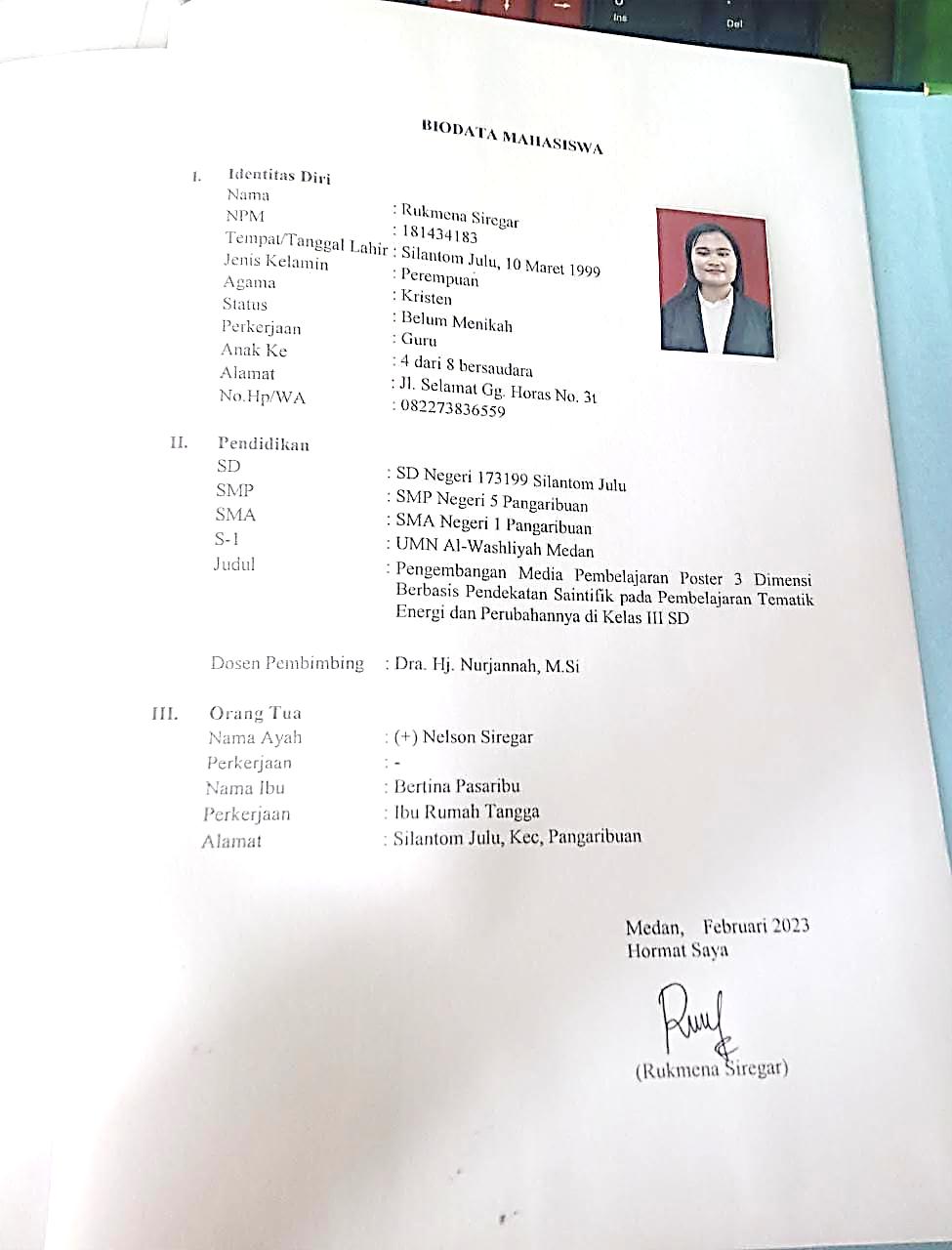 Rukmena Siregar181434183